BAHAGIAN A[20 markah]Soalan 1 hingga 14Isi tempat kosong dengan jawapan yang paling sesuai.Soalan 2 berdasarkan gambar di bawah.Pada cuti penggal yang lalu, saya, Naem, dan Afif telah berkunjung ke rumah sahabat saya di Sarawak. Tujuan kami adalah untuk ke perkampungan rakan kami yang telah berpindah sekolah. Berikut ialah catatan ringkas tentang kunjungan tersebut.Khamis, 7 Mac 2013	Pukul 8.30 pagi, kami bertiga bertemu di KLIA. Kami menaiki penerbangan pada pukul 9.30 pagi dan tiba di Lapangan Terbang Miri pada pukul 11.45 pagi. Ketibaan kami disambut oleh Steven yang menanti bersama-sama ayahnya.	Pukul 1.00 tengah hari, kami tiba di rumah Steven. Ketibaan kami disambut gembira oleh keluarganya. Kami makan tengah hari dan berehat.Jumaat, 8 Mac 2013	Steven membawa kami mandi-manda di sungai yang terdapat di belakang rumahnya. Air sungai itu sunggup sejuk dan jernih. Kami dapat melihat ikan seluang berenang-renang.	Kira-kira pukul 2.00 petang, selepas solat zohor, kami dibawa ke dusun. Kami bertiga berbasikal, manakala Steven membonceng motosikal milik ayahnya. Dusun yang terletak dua kilometer dari rumah Steven penuh dengan buah durian, dokong, langsat dan lain-lain. Kami menikmati buah-buahan di dusun itu. Naem makan dengan gelojoh sekali.Sabtu, 9 Mac 2013	Pukul 9.00 pagi, kami mengikut ayah Steven ke hutan untuk mengambil madu lebah dan mencari rotan untuk dijual. Tiba-tiba, suatu kejadian buruk berlaku. Steven disengat tebuan dan menangis kesakitan.	Kami berasa simpati terhadap Steven. Selepas itu kami terus pulang ke rumah. Rancangan untuk melawat ke Muzium Sarawak pada hari itu terpaksa kami batalkan. Ibu Steven menyapu tempat sengatan dengan kapur sirih. Kami berehat di rumah dan menonton televisyen sahaja.Ahad, 10 Mac 2013	Bertolak dari rumah Steven. Berat hati untuk meninggalkan Steven dan keluarganya yang sangat baik. Kami bersalaman dengan semua.	Kami tiba di KLIA pada pukul 1.00 tengah hari. Penat tetapi gembira. Tidak sabar untuk menceritakan pengalaman ini kepada keluarga.BAHAGIAN B[30 markah]Soalan 21 Pilih perkataan yang paling sesuai untuk diisi pada tempat kosong dalam petikan yang diberi.Aishah, Mei Ling dan Kumari berlari-lari anak menuju ke perhentian bas. __________ menunggu bas tiba, mereka membaca buku cerita. __________ mereka sedang asyik membaca buku cerita, muncul Ranjit Kaur seraya menegur mereka.	“Kamu bertiga sangat menghargai masa. ____________ menunggu bas pun masih sempat menimba ilmu. __________ sekejap, pencarian ilmu mesti diteruskan,” ujarnya.	[4 markah]Soalan 22a.	Tandakan ( √ ) bagi kata kerja yang betul berdasarkan ayat di bawahi. Puan Mon Rashidah __________ tepung itu bulat-bulat sebelum dimasukkan ke dalam air yang mendidih.(      ) menguli               (      ) menggentel              (       ) mencanaiii. Lada di dalam mesin pengisar itu masih belum _________ lagi.(       ) berkisar             (      ) bermesin                  (       ) bertumbuk 	[2 markah]b.	 Tulis dialog yang sesuai bagi watak di bawah.____________________________________________________________________________________________________________________________________________________________  	[2 markah]c.	Soalan berikut berdasarkan gambar di bawah.Nyatakan peribahasa yang sesuai berdasarkan gambar di atas.____________________________________________________________________________________________________________________________________________________________  	[2 markah]Soalan 23Baca petikan di bawah ini, kemudian jawab soalan-soalan yang berikutnya.Kambing Tenusu BioteknologiHaikal		: Selamat sejahtera, Pak Cik Ali. Tong itu berisi susu kambing?Pak Cik Ali	: Selamat sejahtera. Ya, Haikal. Pakcik baru sahaja selesai memerah  susu kambing. Susu itu pakcik masukkan ke dalam tong ini. Haikal  datang ke sini ada tujuan?Haikal		: Ya, pakcik. Saya tertarik dengan pekerjaan pakcik. Sukarkah  menternak kambing tenusu, pakcik?Pak Cik Ali	: Tidaklah sukar, Haikal. Pakcik mengamalkan kaedah ternakan  secara bioteknologi.Haikal		: Kaedah ternakan bioteknologi?Pak Cik Ali	: Ya, Haikal. Ternakan diberi makanan daripada sumber nutrien  semula jadi 100% organik serta bebas daripada bahan kimia,  antibiotik dan racun serangga. Cara ini dapat meningkatkan kualiti  dan kuantiti hasil tenusu. Haikal ingin menikmati minuman susu  segar kambing tenusu?Haikal		: Ya, saya ingin sekali minum susu segar. Bolehkah pakcik terangkan  cara mendapatkan susu kambing?Pak Cik Ali	: Susu kambing diperoleh dengan menggunakan alat pemerah susu 	  kambing.Haikal		: Alat ini selamat digunakan?Pak Cik Ali	: Alat ini memang selamat digunakan. Malahan, kebersihan hasil  perahan juga terjamin.a. Perkataan menternak dalam petikan boleh juga digantikan dengan perkataan _______________________________________________________________________________________________[1 markah]b. Apakah kaedah ternakan yang diamalkan oleh Pak Cik Ali?.________________________________________________________________________________________________________________________________________________________________[2 markah]c. Dengan kaedah penternakan bioteknologi, bagaimanakah susu kambing diperoleh?________________________________________________________________________________________________________________________________________________________________[2 markah]d. Mengapakah kaedah ini dinamakan kaedah ternakan bioteknologi?________________________________________________________________________________________________________________________________________________________________________________________________________________________________________________[3 markah]Soalan 24Baca petikan di bawah ini, kemudian jawab soalan-soalan yang berikutnya.Berbasikal di luar rumah merupakan satu bentuk keseronokan yang boleh diperoleh dengan mudah. Tetapi aktiviti berbasikal akan menjadi lebih berfaedah jika aktiviti ini dijadikan satu program untuk membentuk kecergasan fizikal. Berbasikal amat berkesan dan dapat menjadi satu latihan untuk memantapkan fizikal serta dapat mengurangkan ketegangan fikiran atau stress. Aktiviti ini boleh dijadikan satu rutin yang sesuai untuk semua peringkat umur.	Kebaikan dan faedah yang amat baik apabila kita berbasikal ialah boleh membawa kita ke satu perjalanan yang jauh melalui pemandangan semula jadi yang menarik. Menjadikan satu destinasi sebagai sasaran sekali gus dapat memperoleh pemandangan yang menarik. Contohnya di kawasan sawah, sepanjang perjalanan berbasikal begitu menggembirakan, dapat melihat padi yang sedang menguning di samping jentera penuai berkejaran di tengah-tengah bendang.	Berbasikal boleh dikembangkan kepada semua ahli atau anggota keluarga. Anak-anak juga boleh mengambil bahagian dan ini menjadikan berbasikal sebagai suatu aktiviti keluarga yang menarik. Aktiviti yang dapat memenuhi masa-masa berharga bersama-sama keluarga.	Semasa kita berbasikal, kita sebenarnya telah membuat latihan untuk bahagian bawah badan dan juga meningkatkan kedua-dua tahap kecergasan aerobik dan anaerobik, tanpa latihan keras. Aktiviti dapat mengelakkan berlaku kecederaan pada bahagian sendi dan otot kita.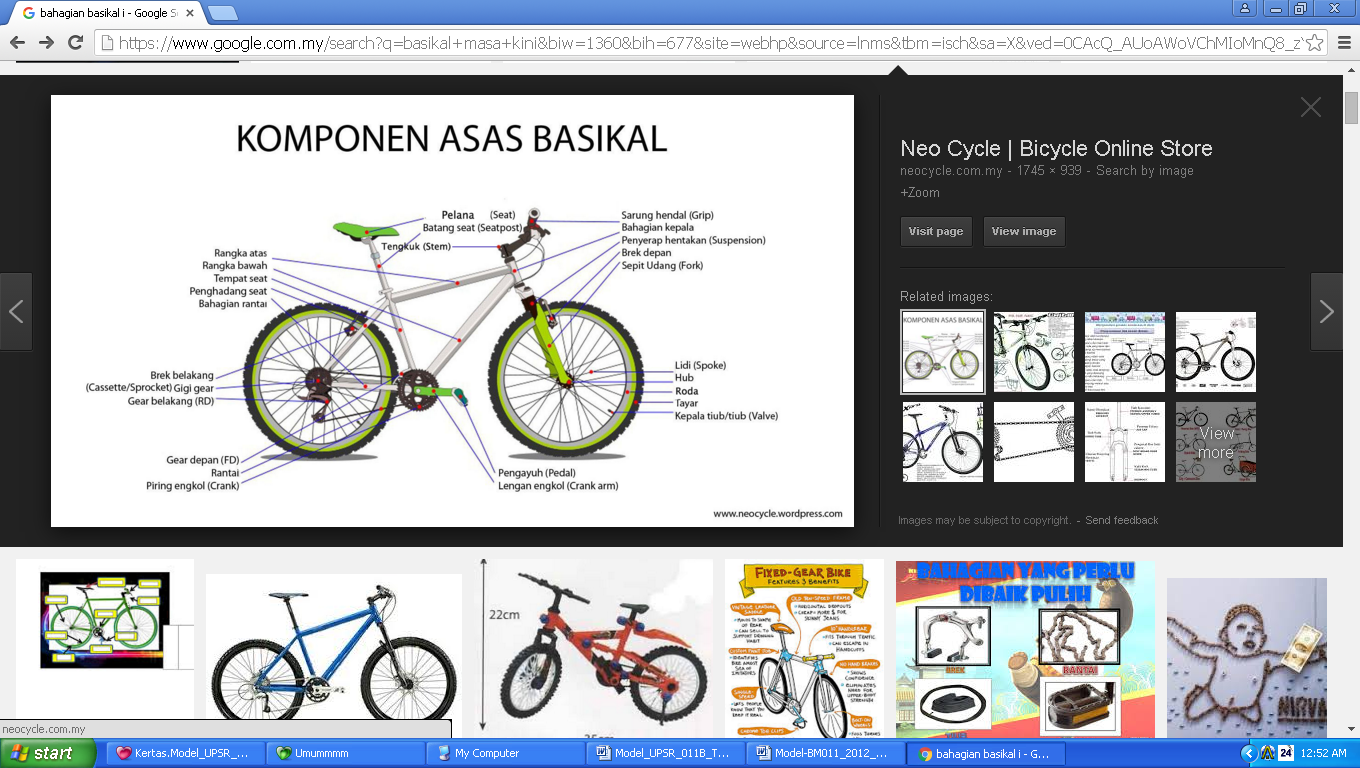 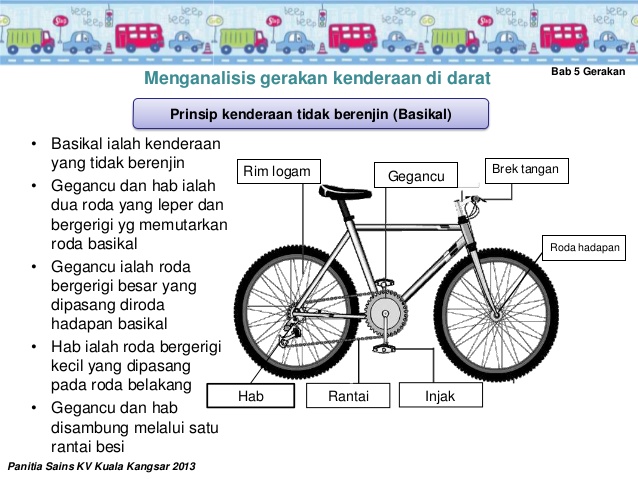 	Namun demikian, beberapa halangan dan cabaran untuk merealisasikan hobi ini. Bagi melaksanakan hobi suka berbasikal ini antaranya, memerlukan kos yang tinggi untuk membeli peralatan, terutama basikal yang baik, aksesori terpilih yang disarankan untuk aktiviti berbasikal. Basikal yang digunakan juga memerlukan perhatian yang lebih dan boleh meragam semasa sedang menunggangnya. Kos baik pulih dan harga alat ganti bagi komponen tertentu pada basikal berkenaan agak mahal sedikit.	Berbasikal turut memerlukan laluan yang panjang dan permukaan jalan yang mencabar. Boleh menyebabkan kecederaan akibat jatuh atau perlanggaran. Kemahiran yang khusus adalah amat penting dalam mewujudkan aktiviti berbasikal yang lasak dan mencabar. Namun demikian, aktiviti sebegini sangat menarik dan dapat merasai pengalaman yang baharu.	Keadaan cuaca yang tidak baik boleh merencatkan usaha kita untuk mengikuti program yang diatur atau yang telah disediakan. Bersandarkan atas sebab dan dasar keselamatan, dengan itu dinasihatkan agar dapat mengelakkan daripada berbasikal dalam cuaca hujan, berjerebu atau seberang keadaan cuaca yang boleh menimbulkan mudarat kepada seseorang.a.	Perkataan komponen dalam petikan boleh juga digantikan dengan perkataan __________________________________________________________________________ .  	[1 markah]b.	Nyatakan dua kesan yang boleh diperoleh secara tidak langsung bagi individu    atau mereka yang menjadikan program berbasikal ini sebagai aktiviti fizikal.______________________________________________________________________________________________________________________________________________________	[2 markah]c.	Dalam keadaan situasi tertentu, berbasikal boleh menimbulkan mudarat. Apakah dua situasi yang boleh menimbulkan mudarat jika individu itu melakukan aktiviti berbasikal? ______________________________________________________________________________________________________________________________________________________	[2 markah]d.	Apakah dua halangan bagi seseorang yang hendak melaksanakan aktiviti berbasikal ini? Dan, kenapakah aktiviti berbasikal ini sangat menarik?	_______________________________________________________________________	_______________________________________________________________________	_______________________________________________________________________	[3 markah]Soalan 25Baca puisi di bawah ini, kemudian jawab soalan-soalan yang berikutnya. Apakah jawapan bagi rangkap pertama pantun di atas dan apakah jenis pantun tersebut?__________________________________________________________________________________________________________________________________________________________	[2 markah]Apakah yang harus kita lakukan selepas menunaikan sembahyang?______________________________________________________________________________________________________________________________________________________	[1 markah]c.	Tandakan ( √ ) bagi pernyataan yang betul dan ( X ) bagi pernyataan yang salah 	berdasarkan pantun tersebut.	[1 markah]d.	Terangkan maksud baris-baris pantun di bawah ini.____________________________________________________________________________________________________________________________________________________________________________________________________________________________________	[3 markah]KERTAS SOALAN TAMAT1Pihak Tabung Darah Hospital Daerah Mualim __________ orang ramai untuk menderma darah kerana bekalan darah semakin berkurangan. Pihak Tabung Darah Hospital Daerah Mualim __________ orang ramai untuk menderma darah kerana bekalan darah semakin berkurangan. AmelayanBmenagihCmenyeruDmendesak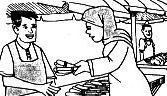 2Mak Cik Suraya membeli dua ________ serai daripada seorang penjual sayur-sayuran di pasar tani pagi tadi.Mak Cik Suraya membeli dua ________ serai daripada seorang penjual sayur-sayuran di pasar tani pagi tadi.AikatBpapanCtangkaiDrumpun3Nakhoda mengarahkan kelasi kapal dagang itu supaya _________sauh bagi meneruskan pelayaran mereka.Nakhoda mengarahkan kelasi kapal dagang itu supaya _________sauh bagi meneruskan pelayaran mereka.AmenarikBmelabuhCmembongkarDmembuka4Petani itu ________ tanah di kebunnya sebelum dia menanam sayur sawi, bayam, terung dan kacang panjang.Petani itu ________ tanah di kebunnya sebelum dia menanam sayur sawi, bayam, terung dan kacang panjang.AmenebasBmemecahCmenyiramDmenggembur5“Semasa perlawanan akhir bola sepak itu nanti, ________ mesti beraksi cemerlang,” pesan Cikgu Latif kepada para pemain.“Semasa perlawanan akhir bola sepak itu nanti, ________ mesti beraksi cemerlang,” pesan Cikgu Latif kepada para pemain.AkitaBkamiCkamuDkalian6Abang terpilih melanjutkan pelajaran di Universiti Malaya. Dia akan ke  ________ untuk melapor diri pada minggu depan.Abang terpilih melanjutkan pelajaran di Universiti Malaya. Dia akan ke  ________ untuk melapor diri pada minggu depan.AsiniBsanaCituDini7Pegawai Pendidikan Daerah Mualim menyampaikan hadiah ______ para pelajar.Pegawai Pendidikan Daerah Mualim menyampaikan hadiah ______ para pelajar.AuntukBpadaCkepadaDke8Majlis rumah terbuka Encik Halili  itu berlangsung ______ pagi _______ ke petang.Majlis rumah terbuka Encik Halili  itu berlangsung ______ pagi _______ ke petang.Adaripada ….sehinggaBdari ……. hinggaCsejak …. keDpada … hingga9Keadaan Pantai Batu Buruk yang agak ________ itu berbahaya untuk aktiviti perkelahan atau mandi-manda di situ.Keadaan Pantai Batu Buruk yang agak ________ itu berbahaya untuk aktiviti perkelahan atau mandi-manda di situ.AdalamBcuramCrendahDdangkal10 Nenek Timah yang sudah ____________itu berjalan menggunakan tongkat Nenek Timah yang sudah ____________itu berjalan menggunakan tongkatAbongkakBbongkokCbengkokDcondong11Pinggan mangkuk di dapur itu ___________ dibasuh oleh kakak.Pinggan mangkuk di dapur itu ___________ dibasuh oleh kakak.AsudahBmestiCpernahDharus12Keputusan peperiksaan UPSR _____________ diketahui pada pagi esok.Keputusan peperiksaan UPSR _____________ diketahui pada pagi esok.Keputusan peperiksaan UPSR _____________ diketahui pada pagi esok.Keputusan peperiksaan UPSR _____________ diketahui pada pagi esok.Aakan dapatCbelum pernahBbelum bolehDsedang hendak13“Kek lapis yang kakak buat gebu ________, malah setanding dengan kek lapis yang dijual di kedai-kedai kek,” kata emak.“Kek lapis yang kakak buat gebu ________, malah setanding dengan kek lapis yang dijual di kedai-kedai kek,” kata emak.AagakBamatCterlaluDpaling14Naemah __________ ibunya memasak di dapur, ___________ kakaknyamembasuh pakaianNaemah __________ ibunya memasak di dapur, ___________ kakaknyamembasuh pakaianAdan ...... laluBdan ..... makaCdan .... manakalaDdengan .... sementaraSoalan 15 Pilih ayat yang sama maksud dengan ayat yang diberikan. 15Pameran kereta antik di Dataran Menara Condong itu berlangsung selama seminggu.Pameran kereta antik di Dataran Menara Condong itu berlangsung selama seminggu.AKereta antik itu sudah dipamerkan seminggu di Dataran Menara Condong.BSeminggu bersama-sama pameran kereta antik di Dataran Menara Condong.CDataran Menara Condong menjadi pusat pameran seminggu untuk kereta antik.DSelama seminggu pameran kereta antik itu diadakan di Dataran Menara Condong. Soalan 16 Pilih ayat yang betul. 16AIbu negeri Perak adalah Ipoh.BUniversiti Malaya ialah universiti yang tertua di Malaysia.CKereta Toyota adalah kereta import.DAzim dan Aiman adalah kawan baik Jamal.Soalan 17 hingga Soalan 20Baca petikan di bawah, kemudian jawab soalan-soalan yang berikutnya.17Pada pukul berapakah penulis dan rakan-rakannya tiba di Sarawak? Pada pukul berapakah penulis dan rakan-rakannya tiba di Sarawak? A10.45 pagiB11.45 pagiC1.00 tengah hariD1.30 tengah hari18Mengapakah hasrat penulis untuk melawat ke muzium tidak ke sampaian?Mengapakah hasrat penulis untuk melawat ke muzium tidak ke sampaian?ASteven disengat tebuan.BPenulis sakit kepala.CAyah Steven tidak membenarkan mereka pergi.DPenulis menonton televisyen di rumah.19Bilakah penulis pulang ke rumahnya semula? Bilakah penulis pulang ke rumahnya semula? AKhamis, 7 Mac 2013.BJumaat, 8 Mac 2013.CSabtu, 9 Mac 2013.DAhad, 10 Mac 2013.20Apakah maksud berat hati dalam petikan?Apakah maksud berat hati dalam petikan?ASedih.BGembira.CKecewa.DKetawa.hinggaapabilasemenjakwalaupunketikasewaktutentangsementara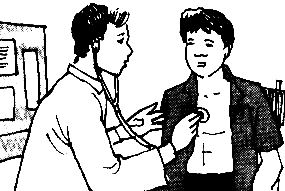 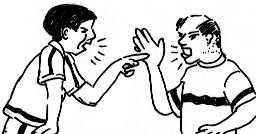 Kelip-kelip disangka api,
	Kalau api mana puntungnya;
Hilang ghaib disangka mati,
	Kalau mati mana kuburnya?Orang Rengat menanam betik,
	Betik disiram air berlinang;
Hilang semangat penghulu itik,
	Melihat ayam lumba berenang.Air melurut ke tepian mandi,
	Kembang berseri bunga senduduk;
Elok diturut resminya padi,
	Semakin berisi semakin tunduk.Tingkap papan kayu bersegi,
	Sampan sakat di Pulau Angsa;
Indah tampan kerana budi,
	Tinggi darjat kerana bahasa.Letak bunga di dalam loyang,
	Hiasan rumah seindah rasa;
Banyak berdoa selepas sembahyang,
	Mohon diampuni segala dosa. Semakin tinggi ilmunya semakin mantap akhlaknya. Darjat yang tinggi dapat menghapuskan segala dosa.Elok diturut resminya padi,
Semakin berisi semakin tunduk.